Město Litoměřice, Mírové náměstí 15/7, 412 01 Litoměřice, odbor Školství, kultury, sportu 
a památkové péče, tel. 416 916 181, e-mail: dagmar.zelena@litomerice.cz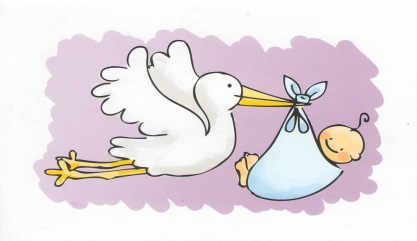 PŘIHLÁŠKA NA VÍTÁNÍ OBČÁNKŮVítání občánků se týká pouze dětí s trvalým pobytem v Litoměřicích, přihlášku naleznete na www.litomerice.cz, na matrice, na podatelně a na odboru ŠKSaPPVážení rodiče,
blahopřejeme Vám k narození Vašeho dítěte. Rádi bychom Vás touto cestou informovali o novém způsobu organizace „Vítání občánků“ města Litoměřic. Na tento slavnostní obřad jsou vždy zvány nově narozené děti s trvalým bydlištěm v Litoměřicích. Máte-li zájem, aby bylo Vaše děťátko přivítáno, jako nový občan města Litoměřic je třeba, abyste vyplnili tuto přihlášku: Jméno a příjmení dítěte: …………………………………………………………………………………………………………………………...Datum narození dítěte: ……………………………………………………………………………………………………………………………..Adresa trvalého pobytu: …………………………………………………………………………………………………………………………...Jméno a příjmení matky: …………………………………………………………………………………………………………………………...Jméno a příjmení otce: ……………………………………………………………………………………………………………………………..Doručovací adresa (pokud se liší od trvalého pobytu): …………………………………………………………………………………………Kontakt (telefon nebo e-mail): ……………………………………………………………………………………………………………………..	Tuto přihlášku je nutné zaslat buď poštou nebo elektronicky na adresu městského úřadu, nebo osobně doručit na podatelnu úřadu, na matriku, případně na odbor Školství, kultury, sportu a památkové péče, email: dagmar.zelena@litomerice.cz. Přihláška je rovněž k dispozici na webových stránkách města. Na slavnostní akt Vám bude s předstihem zaslána pozvánka s konkrétním datem a hodinou obřadu na Vámi uvedený kontakt.Během občanského obřadu je povoleno fotografovat a pořizovat videozáznamy vlastními prostředky pro vlastní potřebu. Pro zaznamenání obřadu můžete využít i služeb profesionálních fotografů, které jsou pro Vás zajištěni. Pokud nesouhlasíte s natáčením/ fotografováním Vás či Vašeho miminka během obřadu, oznamte toto před začátkem personálu v místě konání.Podpisem této přihlášky uděluji výslovný souhlas Městu Litoměřice, Mírové náměstí 15/7, 412 01 Litoměřice, IČO: 00263958, aby ve smyslu zákona č. 101/2000 Sb., o ochraně osobních údajů a Nařízení Evropského parlamentu a Rady č. 2016/679 obecné nařízení o ochraně osobních údajů zpracovával výše uvedené osobní údaje za účelem vítání občánků města Litoměřic, a to po dobu max. jednoho roku od podání přihlášky. Správce je oprávněn osobní údaje zpracovávat následujícím způsobem:Automatizovaně prostřednictvím počítačů a počítačových programů,V písemné podobě Podpisem tohoto souhlasu beru na vědomí, že podle zákona o ochraně os. údajů a Nařízení mám právo:Souhlas kdykoliv odvolat (např. zasláním e-mailu nebo dopisu na kont. údaje Správce),Požadovat po správci informaci, jaké moje osobní údaje zpracovává,Požadovat po správci vysvětlení ohledně zpracování mých osobních údajů,Vyžádat si aktualizaci nebo opravu těchto údajů,Požadovat výmaz těchto údajů,V případě pochybností o dodržování povinností souvisejících se zpracováním osobních údajů se obrátit na Správce, jeho pověřence nebo Úřad pro ochranu osobních údajů.Prohlašuji, že jsem si vědom(a) svých práv, a že tento souhlas je vyjádřením svobodného, konkrétního, informovaného a jednoznačného svolení ke zpracování osobních údajů a jsem si vědom(a) toho, že účast na obřadu není podmíněna souhlasem se zpracováním osobních údajů. V Litoměřicích, dne…………………………………………		podpis rodičů dítěte……………………………………